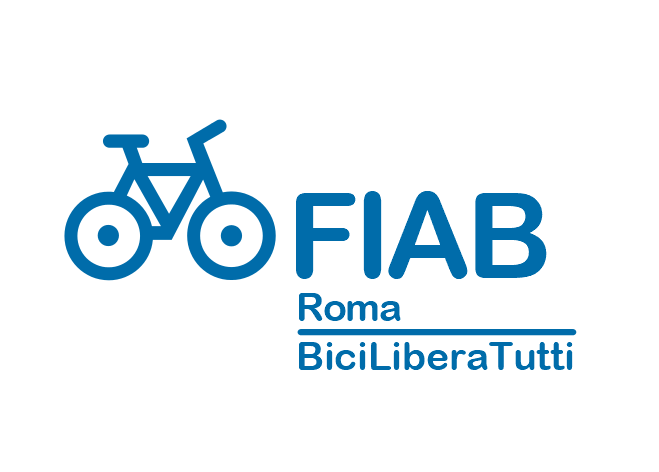 FIAB Roma BiciLiberaTuttiAssociazione Cicloambientalista Romana Aderente alla Federazione Italiana Ambiente e Bicicletta - FIAB onlus     Roma, _______________             gg/mm/aaTrenitalia Direzione Trasporto Regionale Laziolazio_ufficio_gruppi@trenitalia.itOggetto: Trasporto bici al seguito per_________________(Data - gg/mm/aa)Treno regionale n° _______ delle ore ______   da ____________ a ______________________________(Data - gg/mm/aa)Treno regionale n° _______ delle ore ______   da ____________ a _____________Nei giorni sopra indicati la nostra associazione organizza una escursione in bicicletta ed utilizzerà la formula bici+treno.In previsione di unq partecipazione assai numerosa, si richiede l’autorizzazione a trasportare circa 25 bici sui treni sopra descritti, in deroga a quanto previsto dal vigente regolamento.Grazie in anticipo per la cortese collaborazione.Distinti Saluti							        												 __________________________				_________________________           Nome,cognome							        firmaTelefono	_____________________		E-mail 	 ____________________________